Tasks for the Summative Assessment for the term 1ReadingTask. 1Interviewer:  Hello, Dan.Dan:  Hi.
Interviewer:  Can you tell me about a typical day in your life for the school magazine?
Dan:  Yeah, sure.
Interviewer:  So, what time do you get up?
Dan:  Oh, I get up very early. I get up every day at 5 o’clock and go to the pool. Then I swim from 6 o’clock to 8 o’clock.
Interviewer:  You get up at 5 o’clock? Wow, that’s early!
Dan:  Yeah. Then at 8 o’clock I have a shower, I get dressed and I have breakfast. I have a big breakfast: cereals, toast, bacon and eggs and orange juice.
Interviewer:  What do you do after breakfast?
Dan:  At 11 o’clock I go to university. I’m studying sports science and I have classes from 11 o’clock to 4 o’clock.
Interviewer:  When do you have lunch?
Dan:  I have lunch at about 2 o’clock at the university.
Interviewer:  What do you do after classes?
Dan:  Sometimes I go to the gym and sometimes I meet my friends at a café.
Interviewer:  What time do you have dinner?
Dan:  I have dinner at 7 o’clock, then I watch TV or go online and I usually go to bed at 10 o’clock.
Interviewer:  Thanks, Dan. That’s a busy day!1. When does Dan go to the pool? __________________________________ [1] 2. What does he eat for breakfast? __________________________________ [1]3. What does he study at University? ________________________________ [1]  Total [3]Writing Task 2   Part 1Task.  Choose one of the cartoons’ picture. These questions help you to describe it. Answer the questions. Go to the link: Internet resources 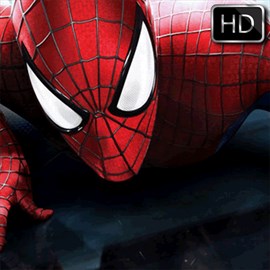 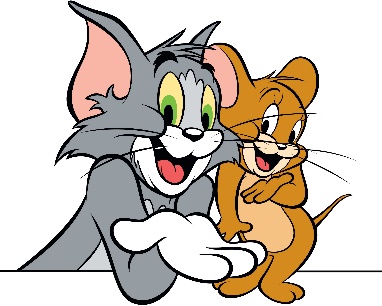 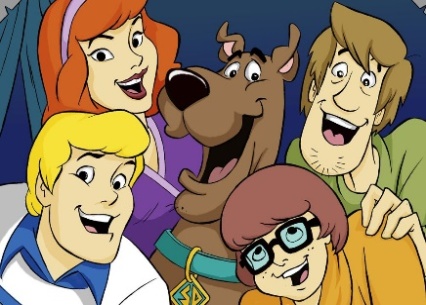 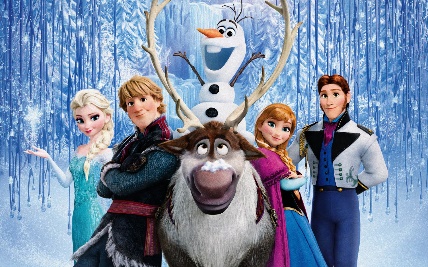 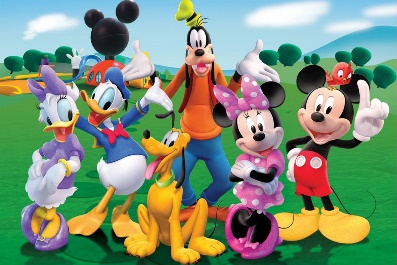 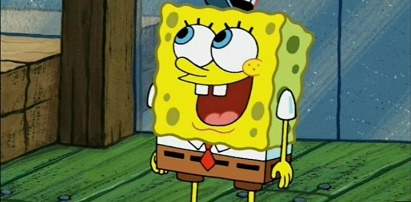 Do you like watching cartoons? Why?  [1]What cartoon do you like watching? [1]What is your favorite cartoon about? Who is your favorite hero? Why? [1]What hero don’t you like? Why? [1]Total [5]Writing  Task 2  Part 2Task. Read the text twice and write True or False to the sentences below. Go to the link: http://learnenglishteens.britishcouncil.org/skills/reading/elementary-a2-reading/my-townMy Town – Newquayby Alex Howarth, 14I live in Newquay. It’s a small town on the Atlantic coast in the south of England. It has got great beaches and is the best place to surf in the UK. There are lots of surf schools where you can learn how to surf. I go surfing with my friends every weekend. My favourite place is Fistral Beach.I love Newquay because there are lots of other things to do as well as surfing. If you like water sports, you can go kayaking, water-skiing or coasteering. Coasteering is different because it is rock climbing, jumping into the sea and swimming in the same activity, but you should always go with a special instructor.If you like animals, you can also visit the Blue Reef Aquarium and see lots of different fish and even sharks. You can also go horse riding on the beach or visit Newquay Zoo. There are lots of other attractions too like mini golf and bowling. Come and see for yourself! Eg: Newquay is near the coast.   TrueNewquay is in the north of England. __________ [1]There are many surf schools. ____________ [1]Alex and his friends go to surfing every day. ___________ [1]Coasteering is smaller to surfing. ___________ [1]There is a ZOO in Newquay.  ____________ [1]Начало формыКонец формы  Total [5]Mark schemeReading and Writing№AnswerMarkAdditional information      1.      2.      3.      1.      2.      3      4       51A learner can answer in his own words        1.      2.      3.      1.      2.      3      4       51A learner can answer in his own words        1.      2.      3.      1.      2.      3      4       51A learner can answer in his own words        1.      2.      3.      1.      2.      3      4       51      1.      2.      3.      1.      2.      3      4       511.2.3.4.5.11.2.3.4.5.11.2.3.4.5.11.2.3.4.5.11.2.3.4.5.1Total Total 13